Dohoda o narovnáníuzavřená níže uvedeného dne, meziZákladní škola Petřiny-sever, Praha 6, Na Okraji 43 IČO : 48133795se sídlem: Na Okraji 305/43, 162 00 Praha 6zast.: ředitelkou Mgr. Janou Kindlovouzapsaná v RES od 1.1.1993bankovní spojení a č. účtu:, je plátcem DPH(dále jen „objednatel“)aPrávnická osoba MULTIP Moravia s.r.o. Se sídlem: Palackého 1135/27, 741 01 Nový JičínIČ:  16627971zastoupená: jednatelem Ing. Bohumilem Benčákemzapsaná v Obchodním rejstříku vedeném KS v Ostravě, vložka 632 je plátcem DPH(dále jen „zhotovitel“(společně jako „smluvní strany“)I.Dne 12. 7. 2019 byla smluvními stranami uzavřena smlouva o nákupu výškově stavitelném nábytku ve výši 109 806 Kč (dále jen „smlouva“).Smlouva tvoří přílohu č. 1 této dohody.II.Dle § 2, 3 a § 5 zák. č. 340/2015 Sb., o zvláštních podmínkách účinnosti některých smluv, uveřejňování těchto smluv a o registru smluv (zákon o registru smluv), bylo povinností smluvních stran zveřejnit smlouvu v registru smluv.Jelikož smlouva nebyla zveřejněna v registru smluv do 3 měsíců od jejího uzavření, došlo dle § 7 odst. 1 zák. č. 340/2015 Sb., o zvláštních podmínkách účinnosti některých smluv, uveřejňování těchto smluv a o registru smluv (zákon o registru smluv), k jejímu zrušení od počátku. III.V důsledku zrušení smlouvy od počátku vzniklo mezi smluvními stranami bezdůvodné obohacení, kdy objednatel se bezdůvodně obohatil o 109 806 Kč a zhotovitel se bezdůvodně obohatil o 109 806 Kč. Smluvní strany mají ovšem zájem si vzájemně ponechat výše uvedená bezdůvodná obohacení a navázat na vzájemná práva a povinnosti, původně jim vyplývající ze smlouvy.Za účelem narovnání a obnovení svých vzájemných práv a povinností uvedených v odst. 1se smluvní strany ve smyslu ustanovení § 1903 a násl. občanského zákoníku, dohodly na uzavření této dohody o narovnání, jak je uvedeno níže.Smluvní strany shodně prohlašují, že vzájemně netrvají na vydání bezdůvodného obohacení vzniklého v důsledku zrušení smlouvy a tyto se ke dni zrušení smlouvy staly vlastnictvím té strany, která jej dle smlouvy před jejím zrušením do svého vlastnictví přijala.Smluvní strany prohlašují, že nad rámec výše uvedených narovnaných práv a povinností proti sobě nemají žádné další nároky z titulu zrušení smlouvy od počátku a výslovně prohlašují, že v důsledku zrušení smlouvy stranám dohody nevznikla žádná škoda.IV.Tato smlouva je vyhotovena ve třech stejnopisech, z nichž každý má povahu originálu, objednatel obdrží dvě vyhotovení a zhotovitel jedno.Veškerá vzájemná práva a povinnosti smluvních stran neupravené touto smlouvou se řídí ustanoveními občanského zákoníku.Smluvní strany shodně prohlašují, že si tuto smlouvu před jejím podpisem přečetly, jejímu obsahu rozumí, smlouva je v celém rozsahu projevem jejich pravé a svobodné vůle a nebyla sepsána v tísni nebo za nápadně nevýhodných podmínek. Na důkaz tohoto prohlášení připojují smluvní strany níže své podpisy.Smluvní strany berou na vědomí, že tato smlouva podléhá povinnosti jejího uveřejnění prostřednictvím registru smluv v souladu se zákonem č. 340/2015 Sb., o registru smluv, v platném znění. Smluvní strany dále berou na vědomí, že tato smlouva nabývá účinnosti nejdříve dnem jejího uveřejnění v registru smluv. Dále platí, že nebude-li smlouva uveřejněna ani do tří měsíců od jejího uzavření, bude od počátku zrušena. Tato smlouva bude uveřejněna bez zbytečného odkladu, nejpozději však do 30 dnů od jejího uzavření.Zhotovitel bere na vědomí, že objednatel je povinen na dotaz třetí osoby poskytovat informace podle ustanovení zákona č. 106/1999 Sb., o svobodném přístupu k informacím, v platném znění, a souhlasí s tím, aby veškeré informace v této smlouvě obsažené, s výjimkou osobních údajů, byly poskytnuty třetím osobám, pokud si je vyžádají, a též prohlašuje, že nic z obsahu této smlouvy nepovažuje za důvěrné ani za obchodní tajemství a souhlasí se zařazením textu této dohody do veřejně volně přístupné elektronické databáze smluv městské části Praha 6, včetně případných příloh.Přílohy: Smlouva o vybavení tříd výškově stavitelným nábytkemV Praze dne 28. 5. 2020							 _____________________				____________________objednatel						zhotovitel Dobrý den, objednáváme u Vás školní nábytek dle Vaší cenové nabídky ze dne 10.7.2019 na naši výzvu veřejné zakázky č. 4/2019 Vybavení tříd výškově stavitelným nábytkem.Úhradu provedeme převodem na základě Vámi vystavené faktury.Fakturační údaje:Základní škola Petřiny-severNa Okraji 305/43162 00 Praha 6IČ 48133795DIČ CZ48133795Škola je zapsána v RES od 1.1.1993, plátce DPH.S přáním pěkného dnest 10. 7. 2019 v 14:07 odesílatel  napsal: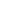 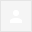 Dobrý den,potvrzuji přijetí Vaší objednávky. Ještě Vám přijde potvrzení z výroby, kde bude uveden přibližný termín dodání, zboží bude dodáno ve Vámi stanovené lhůtě.S pozdravem a přáním pěkného dne;-) DFpá 12. 7. 2019 10:20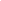 pá 12. 7. 2019 13:02